APPROVED:VAA Senate Resolution No. S-2020-5/19, 27 May 2020(Senate meeting No. S-2020-5);CONFIRMED:VAA Council Resolution No. 
T-2020-4/7, 5 June 2020(Council meeting No. T-2020-4)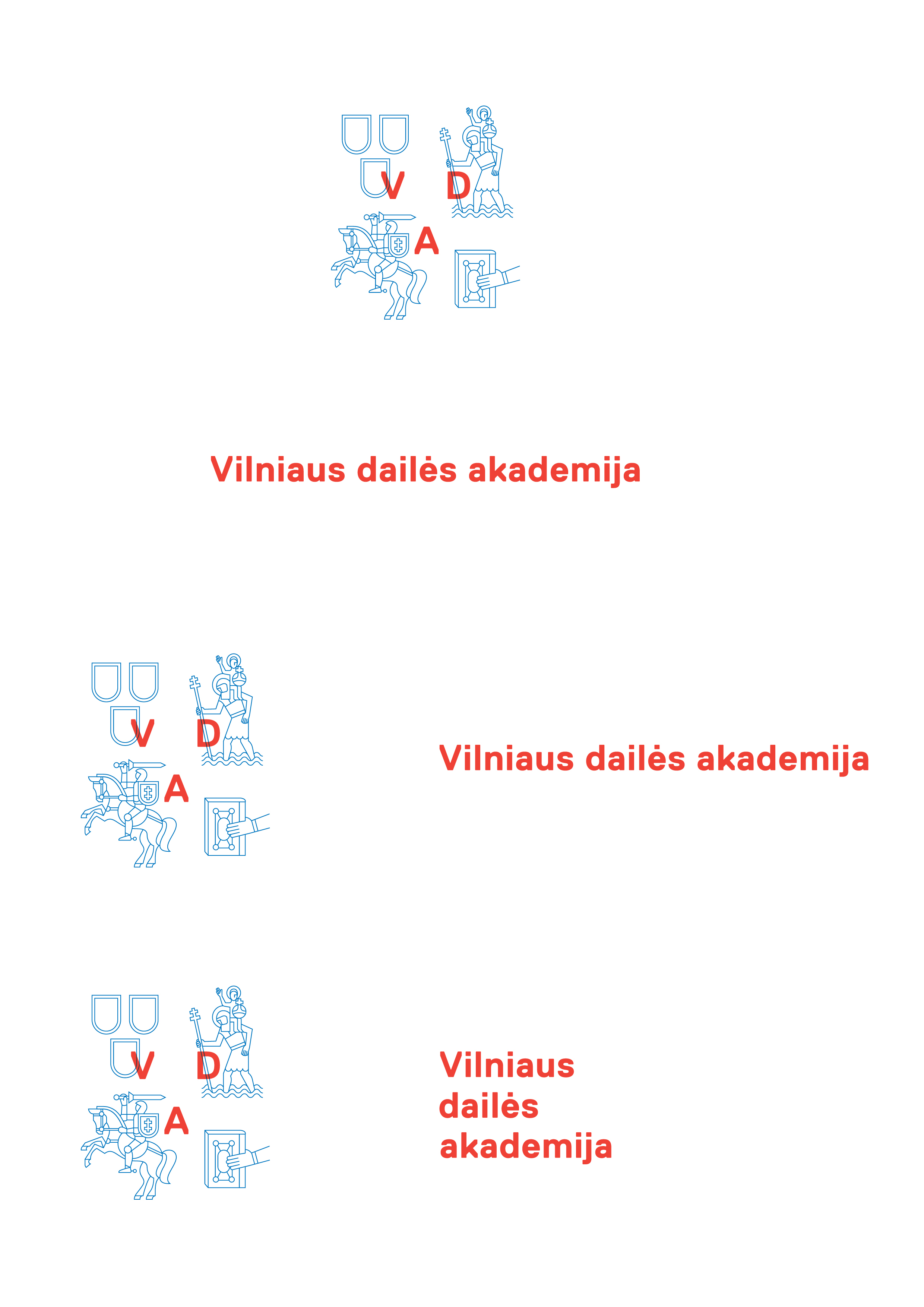 Vilnius Academy of Arts 
Strategic Action Plan2020–2022Table of ContentsSummary 	31.	Achieving Strategic Objectives 	42.	Plan of Implementation Measures (Projects)..................................................................................................................................................................................10SummaryThe purpose of the Strategic Action Plan of the Vilnius Academy of Arts (hereinafter abbreviated as VAA or the Academy) is to help implement the Academy's strategy in pursuit of the Academy’s Vision of being among the best universities of art, design, and architecture in the world.The Academy’s Strategic Action Plan covers the period from 2020 to 2022. During this period, the Academy plans to pursue 9 strategic objectives, implement 20 projects, and achieve 44 set indicators.Out of the 20 strategic objectives identified in the Academy’s Strategy, 9 priority objectives were chosen. To achieve the selected objectives, the intended impact of the planned change, indicators, outcomes, and implementation measures (projects) to be put into effect have been defined.20 projects have been set up to implement the 2020-2022 strategic goals. Persons responsible for their implementation have been appointed, and sources of funding and implementation periods have been determined. Achieving Strategic ObjectivesThe purpose of the Strategic Action Plan of the Vilnius Academy of Arts is to help implement the Academy’s 2020–2028 Strategy. Priority activities have been selected to achieve the priority strategic objectives, and the impact of the change needed to achieve them has been determined. Indicators measuring the achievement of change have been specified, and the results needed to implement the change have been identified. Implementation measures (projects) have been developed to achieve the expected results.In the period of 2020-2022, the Academy has chosen to pursue the 9 priority strategic goals highlighted in colour, which would increase the value and quality of studies, would optimise material resources, and would allow to secure more substantial funding and achieve better management indicators.Table 1. Strategic ObjectivesIn order to reach the set priority objectives for 2020-2022, the impact of the change needed to achieve the objectives and the indicators defining it have been determined.Table 2. Impact of ChangePlan of Implementation Measures (Projects)A plan of implementation measures has been prepared to help implement the priority objectives of the Academy’s Strategy. This plan envisions and defines the implementation projects, their duration, results, responsible persons, and funding sources.Table 3. Plan of implementation measures (projects)STRATEGIC OBJECTIVESSTRATEGIC OBJECTIVESSTRATEGIC OBJECTIVESSTRATEGIC OBJECTIVESProgramme 1. Value and QualityProgramme 2. ResourcesProgramme 3. FinanceProgramme 4. Management and Processes1. Provide university-level education of international standing in the fields of art, design, and architecture2. Seek to ensure a high level of artistic creation as well as artistic and academic research that is recognised internationally3. Enhance the influence that the Academy has in the areas of culture and arts locally and internationally4. Promote the distinctiveness of studies at each Faculty5. Foster creativity, responsibility, and entrepreneurship, creating the conditions for the growth of talented individuals1. Systematically allocate financial resources for the training of the Academy’s personnel2. Optimise human resources in order to ensure the efficient running of the Academy3. Optimise the use of real estate owned by the Academy and adapt it for strategic activities4. Use the information system for activity management efficiently1. Use the national funding available in an efficient and transparent manner and seek to increase it2. Increase the income from non-state-subsidized tuition fees3. Seek regular project-based external funding4. Efficiently use the Academy’s status as a non-profit to benefit from external funding and sponsorship1. Improve the Academy's systems for managing activities, performance records, and feedback2. Create a centralised motivational system for staff remuneration and training3. Optimise the processes involved in the activities supporting studies, art, and research4. Enhance the integration and interdisciplinarity of studies5. Ensure that the activities of the Academy are managed through centres of excellence6. Encourage volunteering and the involvement of alumni in the Academy’s activities7. Improve marketing and communication processesObjective No.Programme/ObjectiveActivityImpact of Change1Programme: VALUE AND QUALITY Programme: VALUE AND QUALITY Programme: VALUE AND QUALITY 1.1Objective:Provide university-level education of international standing in the fields of art, design, and architectureUniversity studies1.1.1. Master's study programmes in English are offered in the study fields of Art and Design.Indicators:• 20% increase in the number of full-time international students• 20% increase in the number of full-time international academic staff• A joint international Master's study programme has been developed1.1Objective:Provide university-level education of international standing in the fields of art, design, and architectureUniversity studies1.1.2. The external evaluation of the study fields has been successfully completed.Indicators: During the evaluation of study fields, first- and second-cycle study programmes in History and Theory of Art, Media Arts, and Design have been accredited for the maximum permitted period The Research Council of Lithuania expert evaluation has concluded that the joint doctoral programme in History and Theory of Arts, conducted by the Vilnius Academy of Arts, the Lithuanian Culture Research Institute, and the Lithuanian Academy of Music and Theatre, should be continued1.1Objective:Provide university-level education of international standing in the fields of art, design, and architectureUniversity studies1.1.3. Preparedness to provide doctoral studies in the study field of ArchitectureIndicator: A joint VAA and Kaunas University of Technology doctoral study programme in Architecture has been developed1.1Objective:Provide university-level education of international standing in the fields of art, design, and architectureUniversity studies1.1.4. Increased international mobility of students and academic staffIndicators: An increase of 20% in the number of students choosing studies and internships abroadAn increase of 20% in the number of international students coming to study at VAAAn increase of 20% in the number of incoming and outgoing short-term exchange studentsAn increase of 20% in the number of VAA academic staff participating in academic exchanges An increase of 20% in the number of international academic staff coming to VAA under exchange programmesVAA administers the Nordplus KUNO network linking tertiary-level art schools in the Nordic and Baltic countries1.2Objective: Seek to ensure a high level of artistic creation as well as artistic and academic research that is recognised internationallyArtistic creation and dissemination
Theoretical research
Applied research
Art, design, and architecture research1.2.1. An international event organised at the Vilnius Academy of Arts together with international partnersIndicators: 1 event over the course of 3 yearsAt least one international art / research conference every year1.2Objective: Seek to ensure a high level of artistic creation as well as artistic and academic research that is recognised internationallyArtistic creation and dissemination
Theoretical research
Applied research
Art, design, and architecture research1.2.2. An increased number of publications in internationally recognized publishing venuesIndicators: • One monograph or study published in an internationally recognised foreign publishing house over the course of 3 years• 4 volumes of Acta Academiae Artium Vilnensis published every year1.4Objective:Promote the distinctiveness of studies at each FacultyUndergraduate and integrated studies
Master’s studies1.4.1. The distinctiveness of study programmes at Vilnius, Kaunas, Klaipėda and Telšiai faculties has been identified and promotedIndicators: 20% increased number of applicants at Vilnius faculty over 3 years20% increased number of applicants at Kaunas faculty over 3 years20% increased number of applicants at Klaipėda faculty over 3 years20% increased number of applicants at Telšiai faculty over 3 years2Programme: RESOURCESProgramme: RESOURCESProgramme: RESOURCES2.1Objective:Systematically allocate financial resources for the training of the Academy’s personnelAll activities2.1.1. Increased competencies of the academic staff in organizing distance learningIndicator: 60% employees participated in distance learning training2.1Objective:Systematically allocate financial resources for the training of the Academy’s personnelAll activities2.1.2. Increased pedagogical and psychological competencies of the academic staffIndicator: 50% employees participated in pedagogical and psychological competence development courses2.1Objective:Systematically allocate financial resources for the training of the Academy’s personnelAll activities2.1.3. Increased personal data protection competencies of the academic staffIndicator: 40% employees participated in personal data protection courses2.1Objective:Systematically allocate financial resources for the training of the Academy’s personnelAll activities2.1.4. Increased intellectual property protection competencies of the academic staffIndicator: 40% employees participated in intellectual property protection courses2.1Objective:Systematically allocate financial resources for the training of the Academy’s personnelAll activities2.1.5. Non-academic staff supporting the study process are able to communicate in English with students and international partnersIndicator: the English language skills of 30% of the non-academic staff supporting the study process are at least at A2 level2.3Objective:Optimise the use of real estate owned by the Academy and adapt it for strategic activitiesUniversity studies2.3.1. VAA buildings in Klaipėda and Kaunas have been soldIndicators: • Proceeds from selling the building in Klaipėda (S. Daukanto St. 16) were invested in improving the study infrastructure• Proceeds from selling the building in Kaunas (Sladkevičiaus St. 6) were invested in improving the study infrastructure2.3Objective:Optimise the use of real estate owned by the Academy and adapt it for strategic activitiesUniversity studies2.3.2. Underused buildings in Kaunas and Telšiai were transferred to Turto bankasIndicators:• The handover of the building in Telšiai (Kalno St. 16) was performed• The transfer of the buildings in Kaunas (A. Galdikas house) was performed2.3Objective:Optimise the use of real estate owned by the Academy and adapt it for strategic activitiesUniversity studies2.3.3. Delegation of the activities and premises of the Ceramics Centre to other departments of the Vilnius Academy of ArtsIndicator:• The Department of Ceramics disseminates the art of ceramics2.3Objective:Optimise the use of real estate owned by the Academy and adapt it for strategic activitiesUniversity studies2.3.4. The study and recreation base in Mizarai has been adapted for pottery and sculpture workshops and additional servicesIndicators:• The facilities for pottery and sculpture outdoor workshops have been installed at Mizarai plein air base• Readiness to provide 1 additional service at Mizarai plein air base3Programme: FINANCEProgramme: FINANCEProgramme: FINANCE3.2Objective:Increase the income from non-state-subsidized tuition feesUniversity studiesNon-formal education3.2.1. Increased income from non-state-funded studiesIndicator: 30% increase in income from international students’ tuition fees over 3 years3.2Objective:Increase the income from non-state-subsidized tuition feesUniversity studiesNon-formal education3.2.2. Increased income from non-formal education activitiesIndicators: • 20% increase in income from ADDAM activities• Income from international summer short-term courses (jewellery / graphics / glass / stained glass / mosaics / sculpture / animation / textile and others)3.3Objective: Seek regular project-based external fundingAll activities3.3.1. Attracting funding from international projectsIndicator:• 10% increase in the financial value of submitted applications for international projects4Programme: MANAGEMENT AND PROCESSESProgramme: MANAGEMENT AND PROCESSESProgramme: MANAGEMENT AND PROCESSES4.2Objective:Create a centralised motivational system for staff remuneration and trainingUniversity studies4.2.1. A centralized motivational system for the remuneration and training of academic staff has been developed and implementedIndicator:• The system is ready for use4.7Objective:Improve marketing and communication processesUniversity studies4.7.1. A strong, recognisable, understandable, and trustworthy identity of VAA has been createdIndicators:• 95% of digital media news about VAA are positive• 10% increase in the traffic to the VAA website and social networks4.7Objective:Improve marketing and communication processesUniversity studies4.7.2. A fully functioning permanent internal communications systemIndicators:• A system ensuring a timely sharing of information with employees has been designed and is operational• 90% of employees and students use the @vda.lt email address4.7Objective:Improve marketing and communication processesUniversity studies4.7.3. There is a developed and functioning service marketing system in placeIndicators:• The pricing of services provided by VAA has been updated• The information about services and fees has been updated on the VAA website and social networks• There is an advertising plan for the services providedNo.ProjectsImpact No.Responsible personSource of fundingDuration in years1Programme: VALUE AND QUALITY  Ieva Pleikienė1.1Project: Master's studies in English in the field of Art or Design1.1.1; 3.2.1 Lina KošelevaVAA funds, project funds 31.1.1Res. 1. Preparation of an international joint study programme1.1.2Res. 2. Submission of the study programme to the VAA Senate and the Centre for Quality Assessment in Higher Education for approval1.1.3Res. 3. The means for informing students and documentation in English have been prepared 1.1.4Res. 4. A plan for attracting students to the international joint MA study programme has been prepared1.1.5Res. 5. Updated information on the website about the opportunities for international students to study MA art and design study programmes in English1.1.6Res. 6. A coordinator of full-time international students in various VAA study programmes has been appointed1.1.7Res. 7. An annual plan of attracting students and advertising measures has been prepared1.1.8Res. 8. Foreign lecturers with many years of teaching experience at the Vilnius Academy of Arts through exchange programmes are invited to work as visiting lecturers for the duration of a semester or academic year1.2Project: The external evaluation of study fields has been successfully completed1.1.2Ieva PleikienėVAA funds31.2.1Res. 1. The self-evaluation documents for the study field of History and Theory of Arts have been prepared and submitted for external evaluation by the Centre for Quality Assessment in Higher Education1.2.2Res. 2. The self-evaluation documents for the study field of History and Theory of Arts have been prepared and submitted for expert evaluation by the Research Council of Lithuania1.2.3Res. 3. The self-evaluation documents for the study field of Media Arts have been prepared and submitted for external evaluation by the Centre for Quality Assessment in Higher Education 1.2.4Res. 4. The self-evaluation documents for the study field of Design have been prepared and submitted for external evaluation by the Centre for Quality Assessment in Higher Education1.3Project: Preparation to conduct doctoral studies in Architecture1.1.3 Marius Iršėnas VAA funds 11.3.1Res. 1. Preparation of VAA and Kaunas University of Technology joint doctoral study programme in Architecture1.3.2Res. 2. Submission of the study programme to the VAA Senate and the Centre for Quality Assessment in Higher Education for approval1.4Project: Increasing the international mobility of students and teachers1.1.4 Lina Košeleva VAA funds, project funds 21.4.1Res. 1. Preparing and submitting the Erasmus Charter for Higher Education (ECHE) 2021-2027 application1.4.2Res. 2. Enhanced academic exchange agreements with 8-10 universities abroad1.4.3Res. 3. An International Week organised for the representatives of VAA foreign university partners1.4.4Res. 4. Updated information on studies, internships, and academic staff mobility abroad 1.4.5Res. 5. A plan of internal and external communication on academic mobility has been developed1.4.6Res. 6. The administration of the Nordplus KUNO network of Nordic and Baltic tertiary art schools1.5Project: An event of international significance at the Vilnius Academy of Arts1.2.1 Dalia Klajumienė VAA funds, project funds 31.5.1Res. 1. The plan and topic of the event have been defined1.5.2Res. 2. Agreements with international partners have been concluded1.5.3Res. 3. A communication plan for the event has been prepared1.5.4Res. 4. Agreements with suppliers (advertising, catering, etc.) have been concluded1.6Project: International publications1.2.2 Dalia Klajumienė VAA funds, project funds 31.6.1Res. 1. A procedure for the reimbursement of expenses incurred in preparing research works for publication in internationally recognised journals and other outlets has been prepared1.6.2Res. 2. Agreement with an internationally recognized publishing house responsible for publication1.6.3Res. 3. Funding has been allocated for the publication of Acta Academiae Artium Vilnensis from the VAA Art and Research Foundation1.7Project: The distinctiveness of Vilnius faculty1.4.13.2.2 Marius Pranas Šaliamoras VAA funds, project funds 31.7.1Res. 1. A marketing and communication programme highlighting the uniqueness of studies at the Faculty has been prepared1.7.2Res. 2. A marketing and communication plan for ADDAM activities has been prepared1.7.3Res. 3. The preparation of a renovation project of the student halls and Jasinskio St. buildings in Vilnius1.7.4Res. 4. Preparation for international master classes (stained glass, ceramics, graphics, textiles, animation, etc.)1.8Project: The distinctiveness of Kaunas faculty1.4.13.2.2 Jonas Audėjaitis VAA funds,  project funds,  municipal funds 31.8.1Res. 1. A marketing and communication programme highlighting the uniqueness of studies at the Faculty has been prepared1.8.2Res. 2. Updated material study resources1.8.3Res. 3. A marketing and communication plan for ADDAM activities has been prepared1.8.4Res. 4. Preparation for international master classes (glass, ceramics, graphics, textiles)1.9Project: The distinctiveness of Klaipėda faculty1.4.1; 3.2.2 Alvydas Klimas VAA funds 31.9.1Res. 1. A marketing and communication programme highlighting the uniqueness of studies at the Faculty has been prepared1.9.2Res. 2. Landscape Architecture and Visual Media Arts study programmes have been designed and prepared1.9.3Res. 3. The descriptions of the specialisations in Ship Interior Design (Interior Design study programme) and in Media Design (Graphic Design study programme) have been prepared1.9.4Res. 4. Preparation for international master classes (graphic design)1.10Project: The distinctiveness of Telšiai faculty1.4.1; 3.2.2 Ramūnas Banys VAA funds 31.10.1Res. 1. A marketing and communication programme highlighting the uniqueness of studies at the Faculty has been prepared1.10.2Res. 2. Preparation for international master classes (jewellery)1.10.3Res. 3. A student halls renovation project has been prepared1.10.4Res. 4 Adaptation of the available material study resources, premises, and student halls for the summer internships and practicals of students at other faculties2Programme: RESOURCES Virgilijus Kireilis2.1Project: Professional development training2.1.1; 2.1.2; 2.1.3; 2.1.4; 2.1.5 Ričardas Bartkevičius VAA funds 22.1.1Res. 1. Training in organising distance teaching and learning2.1.2Res. 2. Pedagogical and psychological competence development training2.1.3Res. 3. Personal data protection training2.1.4Res. 4. Intellectual property protection training2.1.5Res. 5. English language training2.2Project: Selling real estate in Kaunas and Klaipėda2.3.1 Virgilijus Kireilis VAA funds 32.2.1Res. 1. Real estate appraisal and other necessary formalities have been performed2.2.2Res. 2. Real estate prepared for selling2.2.3Res. 3. Sales contracts have been concluded2.3Project: Transfer of the real estate in Kaunas and Telšiai to Turto bankas2.3.2 Virgilijus Kireilis VAA funds 12.3.1Res. 1. Real estate appraisal and other necessary formalities have been performed2.3.2Res. 2. Property transfer agreements concluded2.4Project: Delegation of the activities and premises of the Ceramics Centre to other departments2.3.3 Marius Iršėnas VAA funds 22.4.1The dissemination of the art of ceramics is carried out by Ceramics (VF), 4D Art Objects (KF), Applied Ceramics study programmes2.4.2The premises of the Centre adapted for the display and sale of students' works of art and design2.5Project: Adaptation of Mizarai plein air camp2.3.4 Virgilijus Kireilis VAA funds 22.5.1Res. 1. Outdoor equipment and tools for ceramics and sculpture (kilns, etc.) have been moved from Vilnius2.5.2Res. 2. Activities (services) to which Mizarai practice and recreation base can be adapted have been identified2.5.3Res. 3. A communication and sales plan has been prepared for the services identified3Programme: MANAGEMENT AND PROCESSES  Ieva Skauronė3.1Project: A centralized motivational system for the remuneration and training of academic staff4.2.1Dalia Rudokienė VAA funds 23.1.1Res. 1. The description of allocating teaching workload has been updated and supplemented3.1.2Res. 2. Procedures for data collection and processing are in place3.1.3Res. 3. An internal communications programme has been prepared and implemented3.2Project: International projects team3.3.1Irena Turčinavičienė VAA funds 33.2.1Res. 1. Employee job descriptions have been prepared3.2.2Res. 2. Staff recruitment and appointment has been performed3.3Project: VAA identity4.7.1Marija Marcelionytė- Paliukė VAA funds 33.3.1Res.1. Outreach events introducing the parents of potential applicants to VAA (at least once a year in each region)3.3.2Res. 2. Creative workshops and competitions for secondary school students (at least once a year)3.3.3Res. 3. Guidelines for crisis communication management have been developed and presented to employees 3.3.4Res. 4. Feedback from students, alumni and employers on study programmes is collected and used for publicity3.3.5Res. 5. A list of VAA employees who could participate in communication with media outlets, sharing their expertise, has been prepared3.4 Project: Internal communications4.7.2Marija Marcelionytė-Paliukė VAA funds 13.4.1Res. 1. The content of the intranet is regularly updated3.4.2Res. 2. Timely sharing of information with employees through newsletters3.5Project: Service marketing4.7.3 Marius Iršėnas VAA funds 23.5.1Res. 1. Updated list of services for sale3.5.2Res. 2. Updated service prices3.5.3Res. 3. Updated service and fee information on the VAA website and social networks3.5.4Res. 4. An annual plan for the acquisition of VAA merchandise has been prepared3.5.5Res. 5. A list of potential sponsors has been prepared3.5.6Res. 6. An annual plan of advertising measures has been prepared